Guidance notes – Applicant Statement Form Part 2Please read these notes carefully before completing the application form.1. Complete all sections of the application form and follow the instructions carefully.2. Please do not send your CV as this will not be accepted in place of, or in addition to, a completed application form.3. You will be expected, as part of the recruitment process, to prove your right to live and work in Australia. 4. It is our aim to appoint the best candidate for each vacancy. To do this fairly, we need all applicants to provide as much relevant information about themselves as possible. This information should be based on the qualities listed in the job description and person specification, which are regarded as essential to do the job. The recruitment panel cannot make any assumptions about your knowledge, skills and abilities.5. Section 5 on the application form (your supporting statement) is the most important part of your application and should be used to tell us why you are applying for the job and how you think you meet all the criteria listed in the person specification. If you fail to do this you will not be shortlisted. Please illustrate your statement with examples drawn from your knowledge, experience, skills and achievements gained in past employment or other activities relevant to the job. If you do use initials or acronyms please ensure you spell them out so we know what they mean. Please do not provide personal information within your personal statement where it is not relevant to your application. 6. Completed application forms for PNG, Programme Officer must be received by 5pm AEST, 6th of October 2021. 7. Send your completed application forms parts 1 and 2 by email to aurecruitment@c-r.org. 8. You will receive an email acknowledgement from us when we receive your application. If you have not heard from us within three working days of sending the application to us, please email aurecruitment@c-r.org. After shortlisting has taken place, you will be notified by email of the outcome of your application.9. Interviews will be held in the week commencing 18th of October 2021. 10. It is not necessary to provide references at the application stage. We will request references from shortlisted candidates before the interview.Applicant Statement Form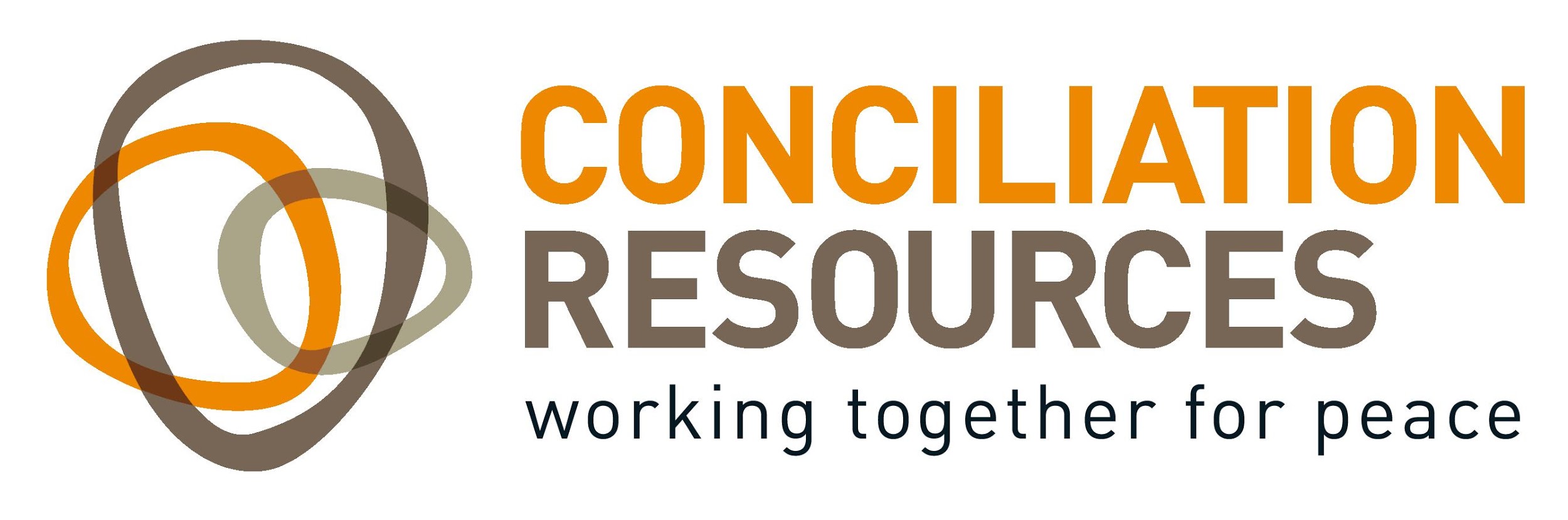 Top of Form1)	Education and Professional Qualifications2)	Training Courses Attended3)	Employment HistoryDetails of present or most recent employerPlease give the details of your remaining employment history in reverse date order. (Most recent first)4)	Knowledge of Languages5)	Supporting StatementPost applied forPNG, Programme OfficerDateCollege/Institution/Professional Body (location)Subjects and Qualification
(including title of thesis/dissertation if applicable)DateCourse TitleNameDatesAddressPosition and final salaryAddressNotice periodBrief description of main duties and responsibilitiesBrief description of main duties and responsibilitiesReason for seeking new employmentReason for seeking new employmentYou must complete the section below on eligibility to work in Australia As this post is Australia based, applicants will require current and valid permission to work in Australia. Please detail below your eligibility to work in the Australia (work permit status, type of visa, etc) – you will be required to produce evidence of your eligibility prior to commencing your employment with Conciliation Resources.Please highlight as appropriate I currently have the right to work in Australia Yes/No I currently have a visa that provides me the right to work in Australia Yes/No Other (Please give details) ……………………………………………………………….If appointed, when will you be able to take up the position? As soon as possibleDatesEmployerPosition and final salaryReason for leavingLanguageLevel of fluency: WrittenLevel of fluency: SpokenEnglishOther (please specify)This is the most important part of your application.  Please use this section to tell us why you are applying for the job and how you think you meet all the criteria listed in the person specification. If you fail to do this you are unlikely to be shortlisted. Please illustrate your statement with examples drawn from your skills, knowledge and achievements gained in past employment or other activities relevant to this particular role at Conciliation Resources. If you do use initials or acronyms please ensure you spell them out so we know what they mean.Please refrain from including personal information that is not relevant to your application.  You do not need to include your name or contact details in this section. Please continue on a separate sheet if necessary. Please do not exceed 2 sides of A4, at a minimum font size of 10 pt.